2015年度　本試験　化学基礎　第1問　－　問3必要があれば，原子量は次の値を使うこと。　H　1.0　　　　C　12　　　　N　14　　　　O　16　　　　Na　23　　　　S　32【問題】　図1は物質の三態の間の状態変化を示したものである。　a　 ～ 　c　 に当てはまる用語の組合せとして最も適当なものを，下の①～⑥のうちから一つ選べ。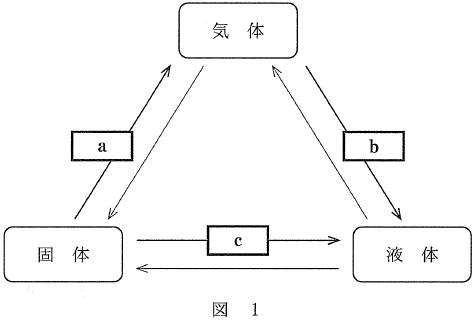 2015年度　本試験　化学基礎　第1問　－　問3【問題情報】【正解】③　a　昇華b　凝縮c　融解【解説】　完全に知識問題です。状態変化の名称を整理しておきましょう。固体　→　液体　：　融解固体　→　気体　：　昇華液体　→　固体　：　凝固液体　→　気体　：　蒸発気体　→　固体　：　凝結（昇華）気体　→　液体　：　凝縮高校化学Net参考書　http://ko-ko-kagaku.net/abc①凝縮昇華融解②凝縮融解昇華③昇華凝縮融解④昇華融解凝縮⑤融解昇華凝縮⑥融解凝縮昇華単元状態変化配点3点計算問題×難易度易しい